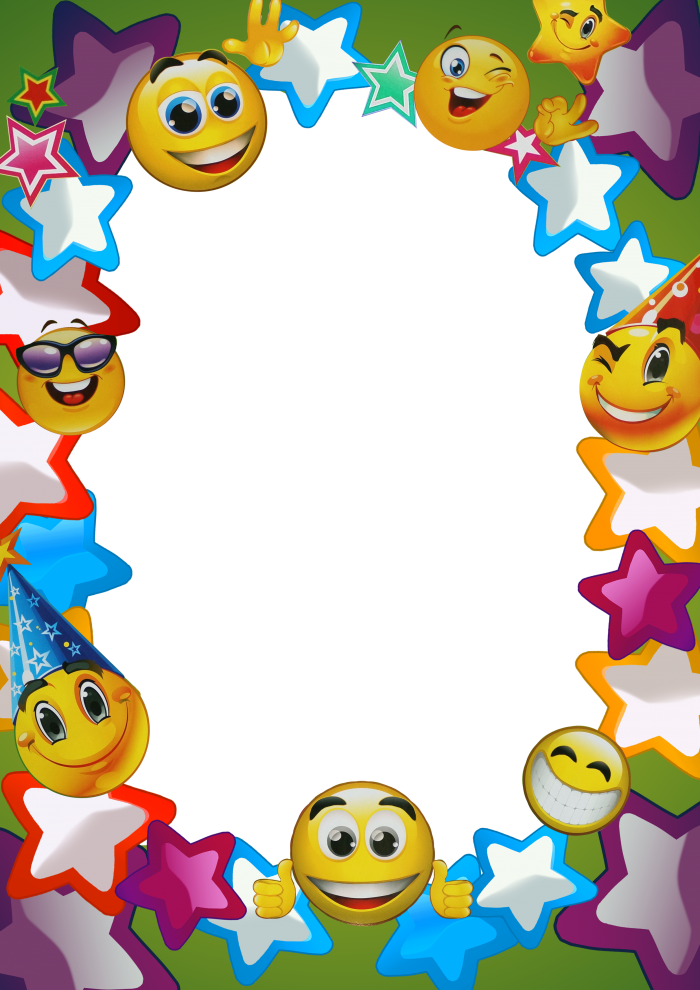                «Дай поиграть,                немедленно!»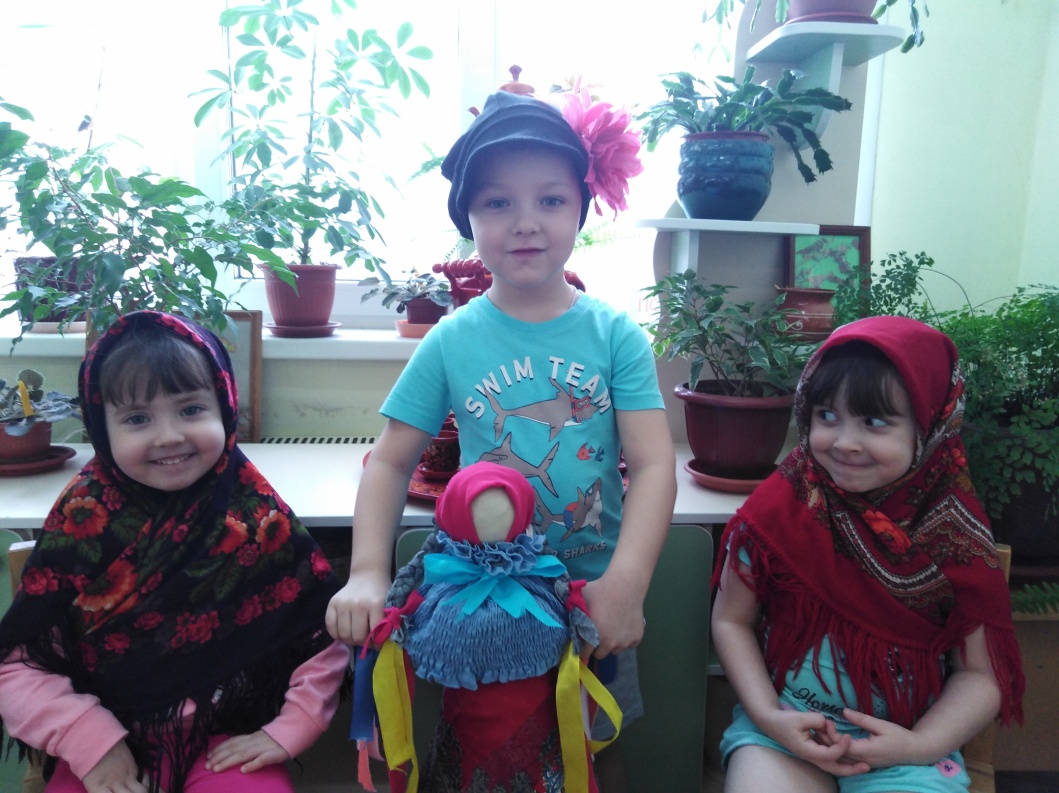 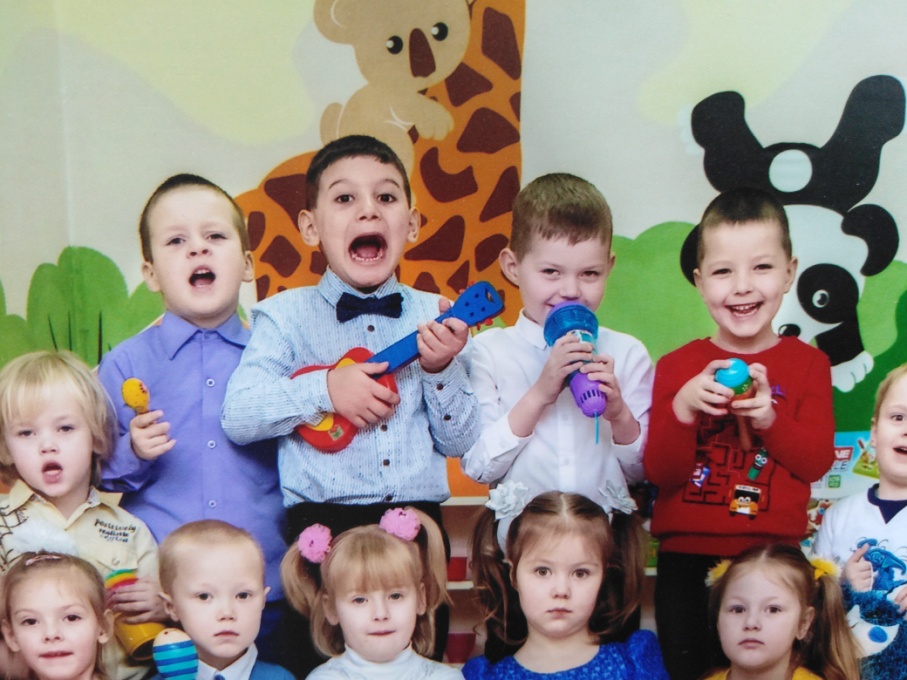                  Выпуск 4                    1 апреля 2020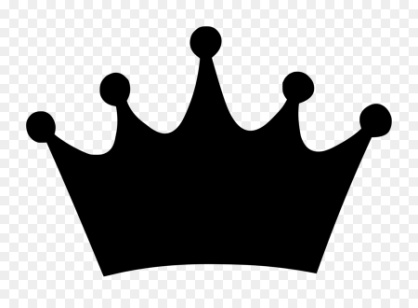 Андрей ЛеДенцов (Олеся)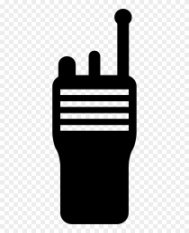 И.А. достала альбом для рисования. Настя Х.: а у меня тоже есть объем!)))Василиса: а мне мама принимает лекарства.Миша: А мы маме две пары цветов подарили! (Видимо 2 букета.)Нина Александровна перед прослушиванием песни про хомячка, спрашивает детей: Кто-то просил у родителей завести щеночка или котёночка?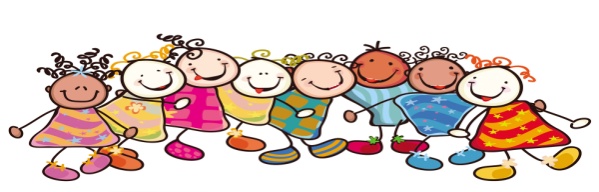 Василиса: я просила котёночка, но он почему-то долго не заводится(((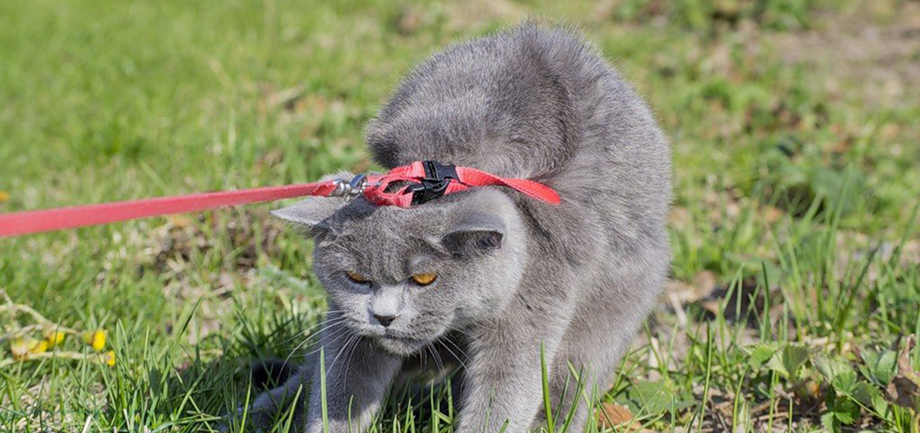 Иногда называем Василису Васей. Витя, не видя разницы между вариантами имени, выдаёт: А у меня есть дедушка, его тоже Василиса зовут)))И.А. играла с детьми в догонялки, устала: - Я больше не могу, я же старая уже)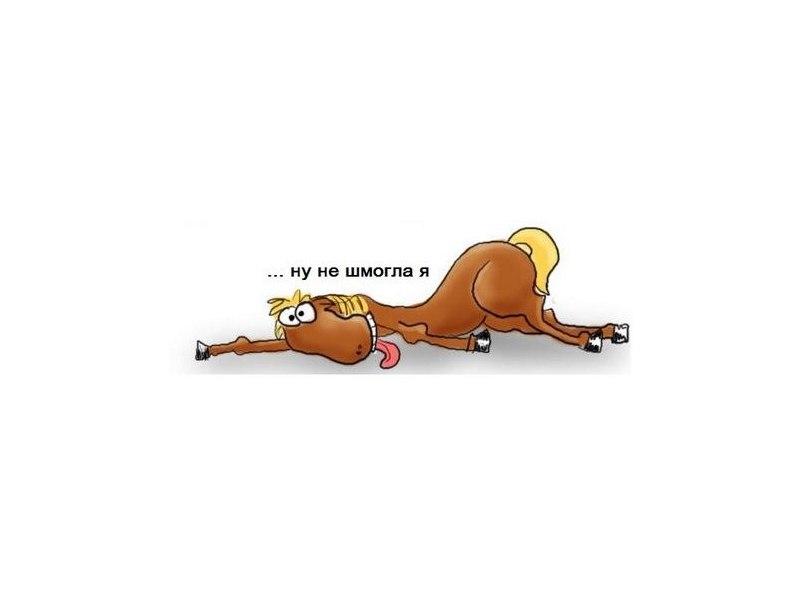 Дети улыбаются.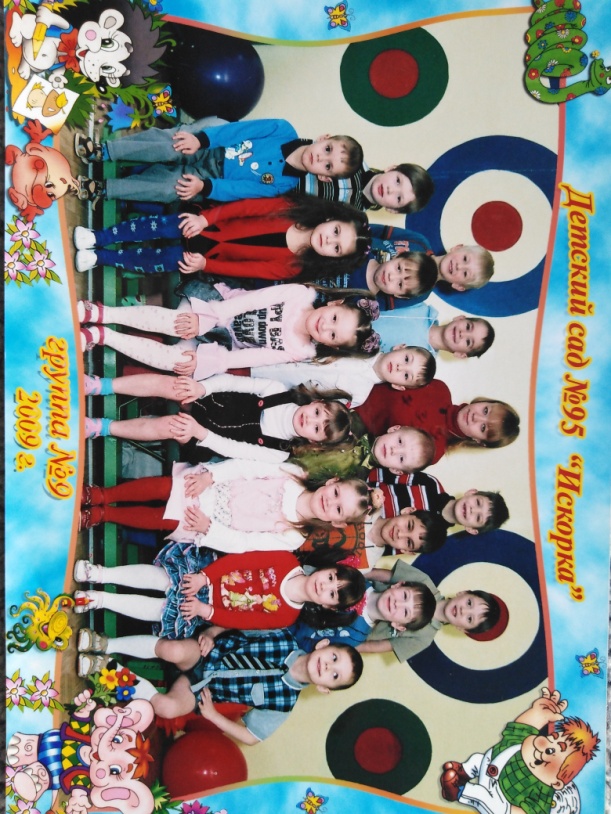 И.А.: Кирилл, я старая?Кирилл: Ну, конечно!!!Дети смотрят фото   2009 года.Олеся: О, Вы молодая!И.А.: А сейчас какая???)))Олеся: Взрослая!)))Дима показывает интересные карточки.И.А. спрашивает: А где ты такие взял?Дима: В «Пятёрочке».И.А.: Ой, а что же я в «Пятёрочку»-то не хожу?! Мне тоже такие хочется…Павлик: Я тоже не хожу пока в «Пятёрочку».И.А.: Почему?Павлик: Да у мамы денег пока нет на такие карточки…И.А.: Ну что же она всё работает, работает, а денег нет???Павлик: Она на хлеб работает только! На одииин  хлеб…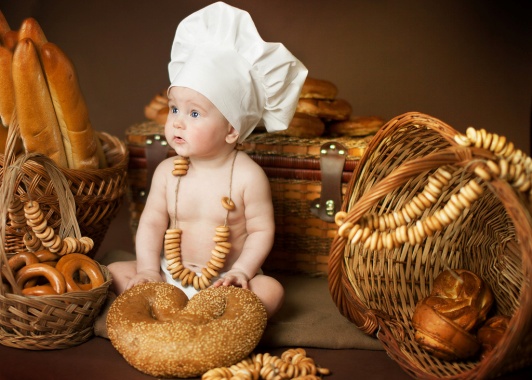 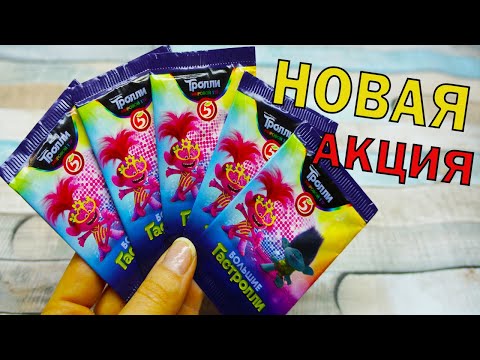 Павлик: а он украждает у нас инструменты!Василиса: Я видела, как Ваня в школе драится!)- Василиса, сколько маме лет?- Лет с половиной пока.- А папе? - Да вообще куча!)))Матвей: Моей бабушке 4 года!И.А.: Сколько???Мотя: 4 года!Соня: А мне тоже 4 года, как и Мотиной бабушке)))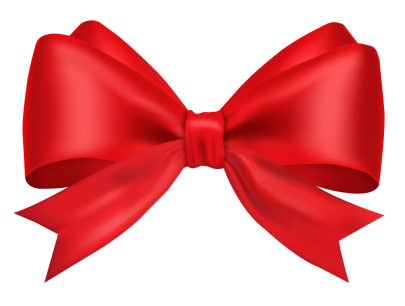 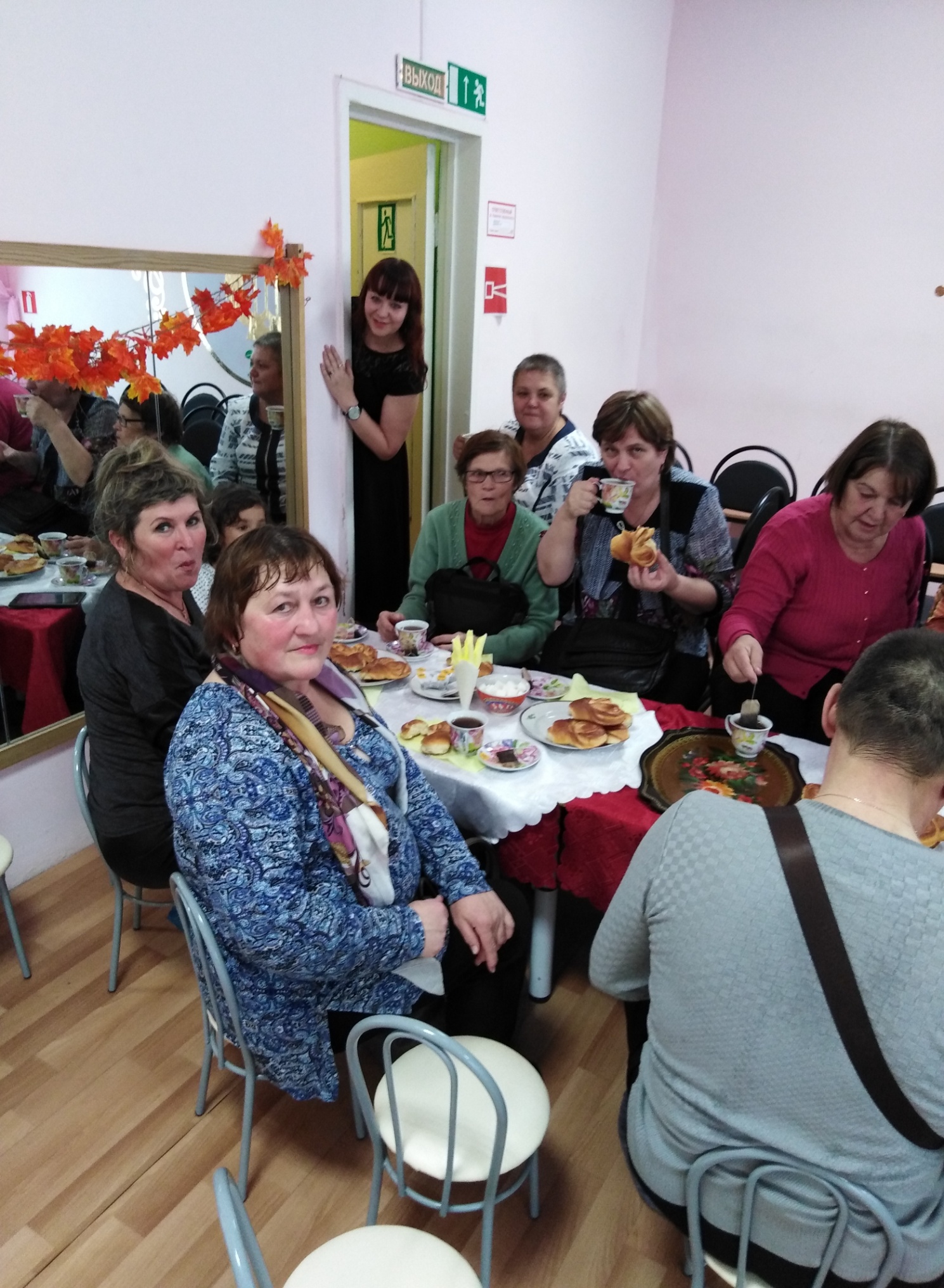 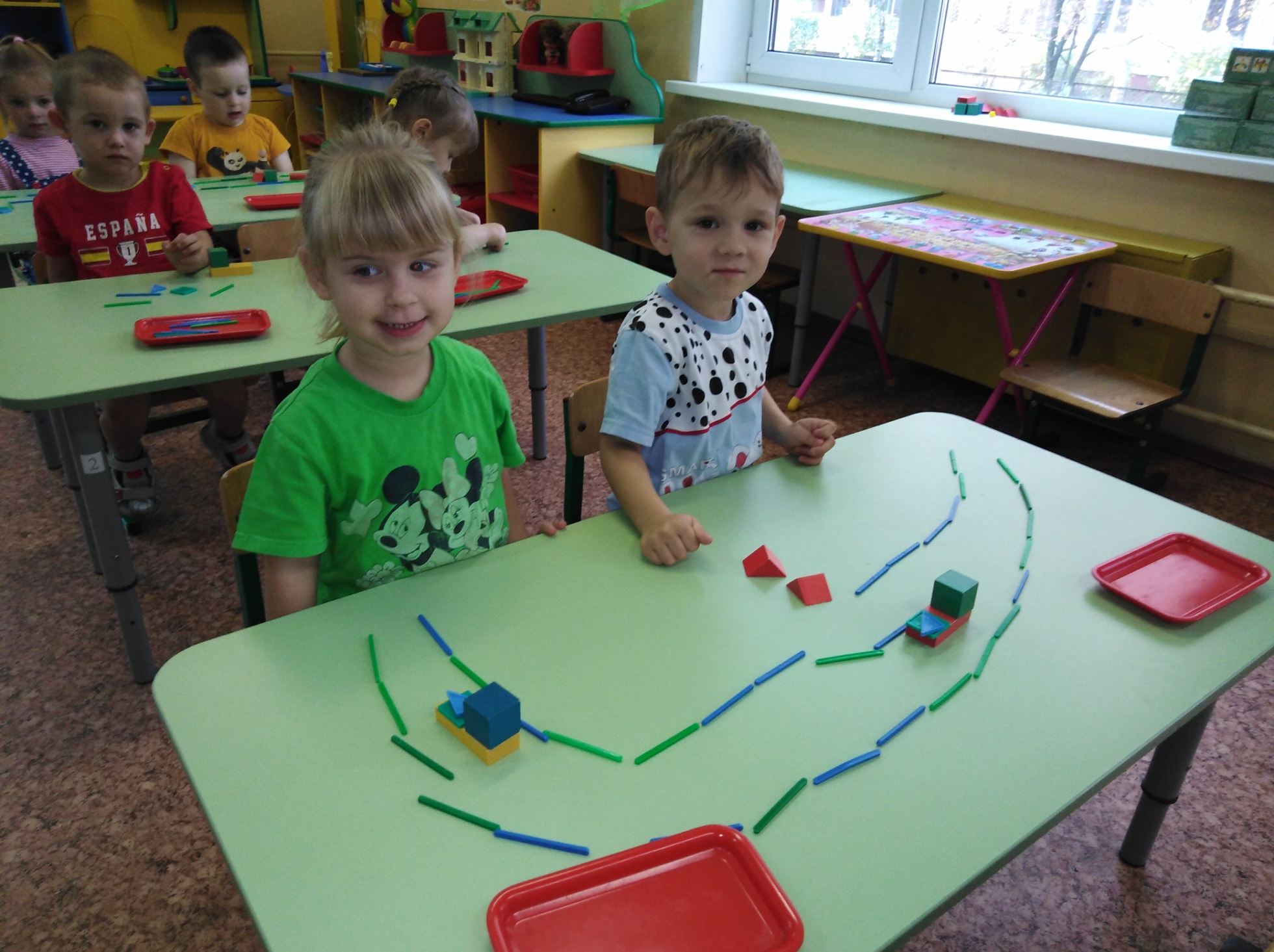 Андрей не может вспомнить название шахматной фигуры – ферзь. И.А. пытается ему помочь: С кем дружит король, кто его помощник?Андрей: Я!И.А. заплетает Олесю.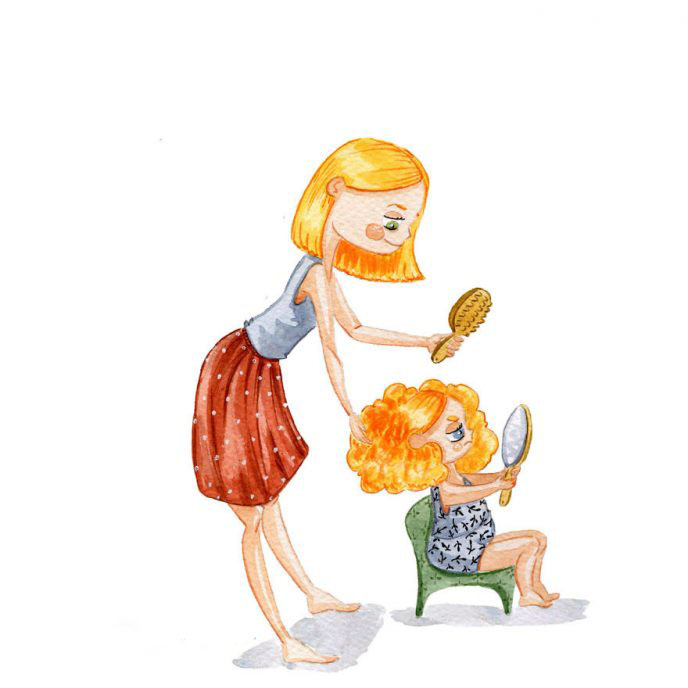 - Ирина Александровна, а знаете что?!- Что?- Я так не люблю, когда ребёнку больно!..Лев: А Даня взял мою чёрную операцию(Олеся: А у меня влажные салфетки есть!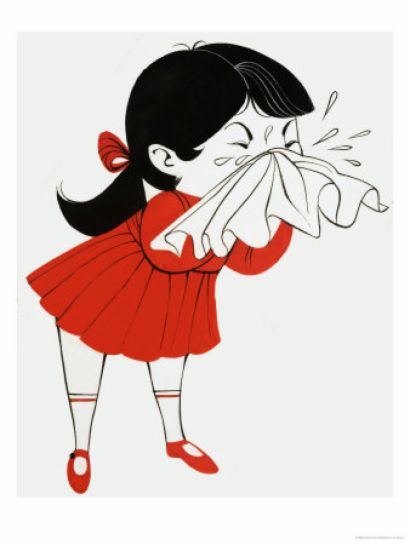 И.А.: Это бумажные платочки! Влажные салфетки – мокрые.Олеся: Ну я же сопельки в них сморкаю, они мокрые и от них салфетки становятся влажными!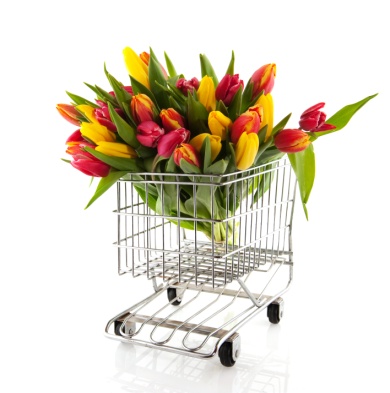 Олеся: Ну я же сопельки в них сморкаю, они мокрые и от них салфетки становятся влажными!Микроб «Укроп»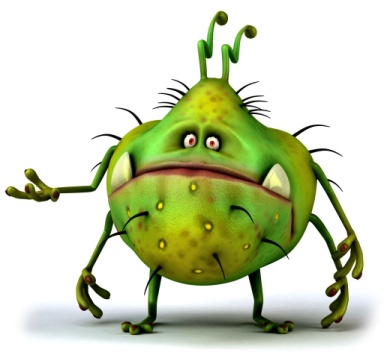 И.А.: Рассольник – суп с огурчиком.Ксения: И с микробом!И.А.: Гдеее?Ксюша, указывая на укроп: Вот он, микроб!Перед выходом на вечернюю прогулку дети считают, сколько их осталось. Витя: Не надо Ирину Александровну считать, она же не деть!Как не деть?Ещё какой деть!)))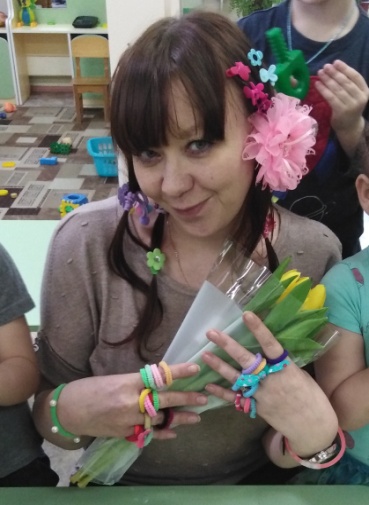 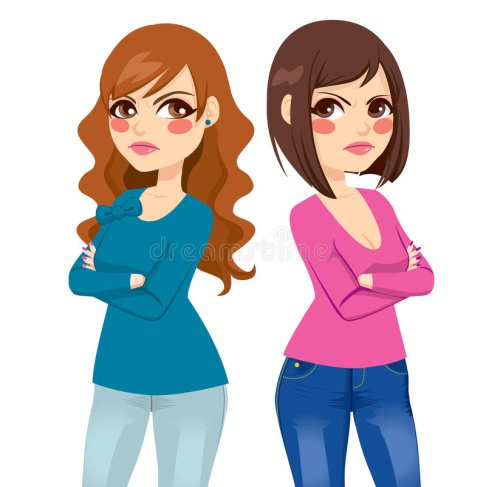 После 8 марта разговор воспитателя с Матвеем.- Матвей, вы подарили маме цветочки?- Да.- Она улыбалась?- Нет!- Почему???- Да они в тележке были!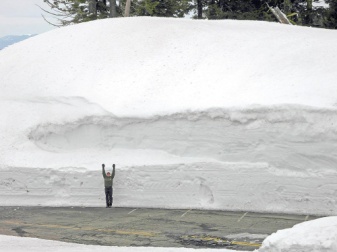 Неожиданно))) зимой выпал снег. Ренат: И.А., смотри сюда какой большой зима пришёл! Дети одеваются на прогулку. По очереди подходят к воспитателю за помощью с куртками, шапками и пр.Дети одеваются на прогулку. По очереди подходят к воспитателю за помощью с куртками, шапками и пр.Лев устал держать одежду, вздыхает: Я устал!Т.Ю.: Да, брось-ка, хоть! Чего ты устал?!Лёва: выдох! Бросает всё с облегчением)))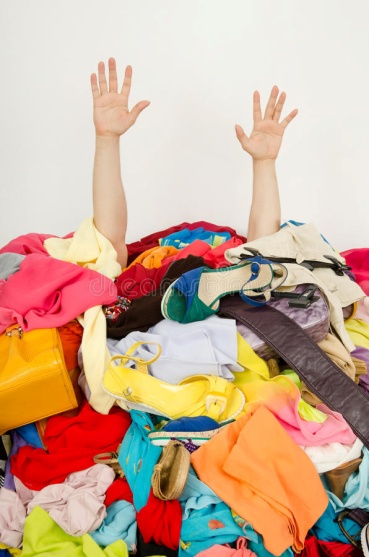 